HELLENIC REPUBLIC MINISTRY OF DEVELOPMENT AND INVESTMENTGENERAL SECRETARIAT FOR RESEARCH AND TECHNOLOGYHELLENIC FOUNDATION FOR RESEARCH AND INNOVATION185 Syggrou Ave. & 2 Sardeon, 17121 N. Smyrni, GreeceWebsite: www.elidek.grH.F.R.I Research Department Tel: +30 210 6412410, 420				E-mail: researchdepartment@elidek.gr3rd Call for H.F.R.I. Doctorate Scholarships Template 
October 6th, 2020Version 1.0(Decision with Ref. No. 28670/06.10.2020 issued by H.F.R.I. Director Dr Nektarios Nasikas, OPN: ΩΨ3546Μ77Γ-ΓΒΕ)CONTENTSHISTORY OF DOCUMENT CHANGES	3INSTRUCTIONS FOR COMPLETING PARTS B1 AND B2	4FORMATTING CONSTRAINTS	5PART B1	6Part B1.1. Ph.D. Candidate Curriculum Vitae	6Part B1.2 Motivation Letter to complete the Ph.D. dissertation	8PART B2	9Part B2. Extended presentation of the Ph.D. dissertation	9The following templates are mandatory. Any information presented beyond the page limits as defined in the Call (link) will not be taken into consideration during the evaluation process.HISTORY OF DOCUMENT CHANGESINSTRUCTIONS FOR COMPLETING PARTS B1 AND B2Part B1: Scientific profile of the Ph.D. Candidate and motivation letter to complete a Ph.D. dissertation Part B1.1. Ph.D. Candidate Curriculum VitaePart B1.1 must be written in English.Page limit: max three (3) pages including cover pageDocument size: max. 3Mb. File type: PDF (Portable Document Format).Please respect the formatting constraints of Table A.Please use the proposed template and modify accordingly.Part B1.2. Motivation letter to complete the Ph.D. dissertation Part B1.2 must be written in English.Part B1.2 is submitted as a separate file.Page limit: max. two (2) pages, including cover page.Document size: max. 3Mb. File type: PDF (Portable Document Format).Please respect the formatting constraints of Table A.Please use the proposed template and modify accordingly.Part B2. Detailed Presentation of the Ph.D. dissertation topicPart B2 must be written in English.Page limit: max. five (5) pages, including cover page and references.Document size: max. 3Mb.File type: PDF (Portable Document Format).Please respect the formatting constraints of Table A.Please use the proposed template and modify accordingly.FORMATTING CONSTRAINTSEach proposal page must contain a header presenting the Ph.D. Candidate name and the respective part of the proposal (Part B1.1, Part B1.2, or Part B2) and a footer with reference to the respective Scientific Area (SA1, SA2, etc.) and to the total number of pages. The following Table (Table A) lists the layout formatting constrains that must be followed.Please follow the page limits strictly. Only information presented within the page limits will be evaluated.Table A. Formatting Constraints3rd Call for H.F.R.I. Doctorate ScholarshipsPART B1Cover Page (Part Β1.1)Part B1.1. Ph.D. Candidate Curriculum Vitae(max. 3 pages including the cover page)Dissertation TitlePh.D. Candidate (Name/Surname):Scientific Area: Scientific Field:Scientific Subfield: Scholarship Duration (in months):Host Institution:Collaborating Organization (in the case of co-supervision): (if applicable)Part B1.2 Motivation Letter to complete the Ph.D. dissertation(page limit: max 2 pages including cover page)Dissertation title Ph.D. Candidate (Name/Surname):Scientific Area: Scientific Field:Scientific Subfield: Scholarship Duration (in months):Host Institution:Collaborating Organization (in the case of co-supervision): (if applicable)3rd Call for H.F.R.I. Doctorate ScholarshipsPART B2Cover page (Part Β2)Part B2. Extended presentation of the Ph.D. dissertation (page limit: max. 5 pages, including cover page and references)Dissertation titlePh.D. Candidate (Name/Surname):Scientific Area: Scientific Field:Scientific Subfield: Scholarship Duration (in months):Host Institution:Collaborating Organization (in the case of co-supervision): (if applicable)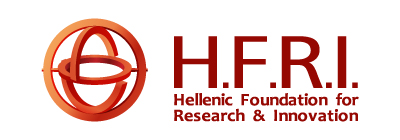 VersionIssue DatePage 1.006.10.2020Initial VersionPage SizeFontsFont SizeLine SpacingMarginsΑ4Times New Roman, Arial, Calibri or simlar11 pt(at least)Single (at least)Top-Bottom: 1,5 cm Left-Right: 2 cmPersonal InformationSURNAMEnamedate of birth            dd/mm/yyyy (day/month/year)place of Residencee-mail tel.EDUCATIONPlease add separate sections for each degree starting with the most recent. EDUCATIONPlease add separate sections for each degree starting with the most recent. MM.YYYY - MM.YYYYUniversity/Department, Degree, GradeMM.YYYY - MM.YYYYUniversity/Department, Degree, GradeRESEARCH ACTIVITYThis may include the Ph.D. Candidate publications in international scientific peer reviewed journals, conference publications/presentations, participation in research projects, distinctions/awards etc publications Filled out separately for each publication (if applicable) Title, Author(s), Journal, Volume, Pages, Year, DOI (Number and Link) CONFERENCES/WORKSHOPS/etc.National, international scientific conferences, workshops, summer schools, educational seminars, etc. in chronological order, starting with the most recent.Conference Name, Title, Date, Location participation in research projects(If applicable)Project Title, Host Institution, Funding source, Role in the project distinctions, AWARDS (if applicable)distinctions, AWARDS (if applicable)FOREIGN LANGUAGESOTHERMOTIVATION LETTER TO COMPLETE the Ph.d. dISSERTATION Research interests of the Ph.D. Candidate as well as motivation and expectations regarding the completion of the Ph.D. dissertation on the chosen topic.EXTENDED PRESENTATION OF THE Ph.D. DISSERTATIONYou may include: (a) object, objectives, innovation of the proposed research, (b) introduction to the research topic field and state of the art, (c) description of the proposed topic research questions and long-term prospects, (d) methodology/implementation plan, (e) topic impact on Science, Technology, Society and Arts (where applicable), (f) implementation timetable.